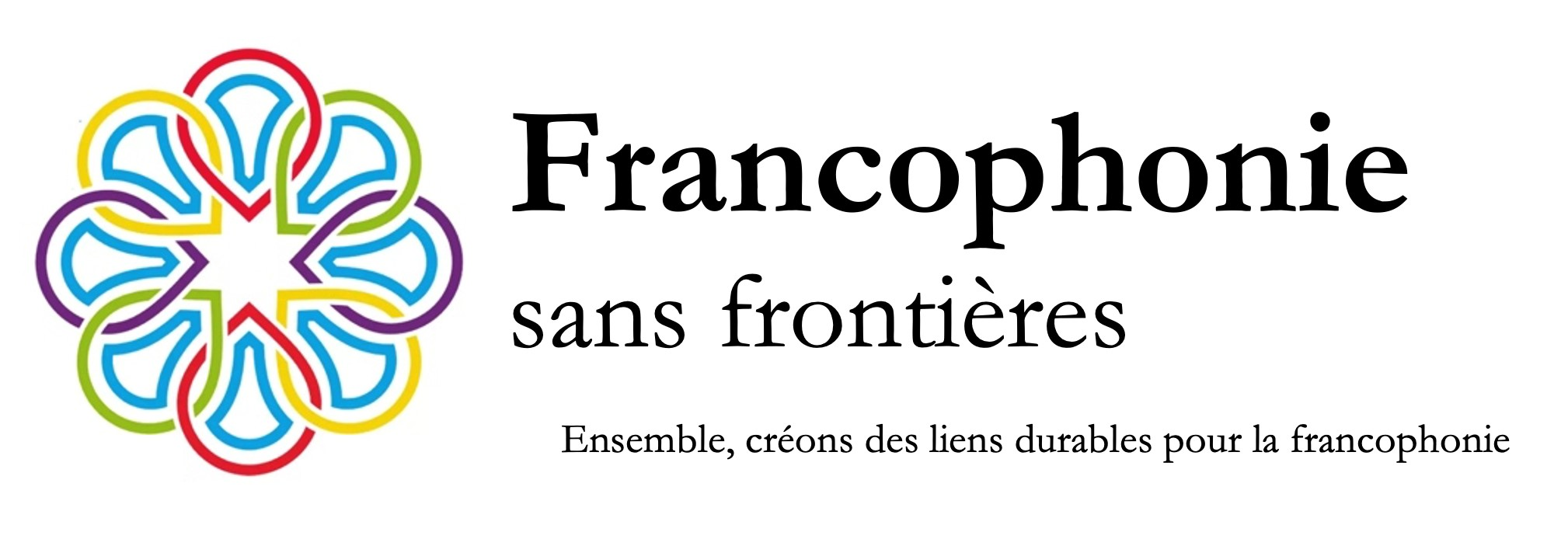 FICHE DE POSTEADJOINT-E RÉGONAL-E À LA DIRECTION DU PÔLE DES CORRESPONDANTSDe quoi parle-t-on ? Le Directeur ou la Directrice du réseau des Correspondants s’occupe des représentants de Francophonie sans frontières (FSF) à travers le monde. Son but est de coordonner un vaste réseau d’individus participant au rayonnement de la francophonie, de notre organisme et de ses valeurs à travers le monde. Les adjoints régionaux l’assistent dans sa mission chacun-e au niveau de son secteur géographique.En quoi consiste le rôle d’adjoint régional du réseau des correspondants ?Il ou elle soutient le recrutement des correspondants dans les nouveaux pays de la région concernée et réfère à l’adjointe administrative pour le suivi des procédures et la validation du dossier, dès lors, il ou elle est également responsable d’animer ce nouveau réseau. L’adjoint peut appuyer les activités des correspondants en accord avec les lignes directrices de FSF en offrant son assistance et ses conseils. Les projets doivent continuer d’être envoyés à la direction du pôle qui fera approuver les activités par le conseil d’administration. Il doit savoir encourager les membres de son unité décentralisée. Son rôle implique une bonne connaissance de la situation de l’association. Il peut réunir son réseau, faire des activités en coopération, en autant que la direction du pôle en est informée, qu’un rapport synthèse sommaire est transmis et qu’elle donne son accord.Compte tenu de cette nouvelle charge de travail, l’adjoint régional peut avoir un collaborateur dans son rôle de correspondant sans pour autant perdre cette responsabilité.La responsabilité de la gestion des cotisations lui incombe également en toute transparence. Il ou elle doit recueillir les montants demandés à chaque adhésion et les transmettre deux fois par année, ou selon un agenda précis, au trésorier international avec la liste des adhérents et selon la plate-forme en vigueur dans le pays de l’adjoint.Pourquoi a-t-on besoin d’un adjoint régional au directeur du réseau ? À la tête d’un vaste réseau, le directeur s’occupe d’une équipe décentralisée et doit simultanément coordonner des actions menées sur cinq continents. Il ou elle s’occupe de ce groupe hétéroclite et internationalisé qu’il gère comme une véritable équipe, dont il est le responsable auprès du Conseil d’Administration et afin de favoriser le rayonnement mondial de notre organisme. L’adjoint a donc une place prépondérante pour dynamiser et encourager la mise en œuvre des projets de ses équipiers à travers son réseau.Comment s’articule ce poste ? Il travaille en étroite collaboration avec le Directeur du réseau, l’adjoint à administration et l’adjoint aux communications du pôle ainsi qu’avec le trésorier international afin de mettre en valeur Francophonie sans frontières ainsi que les actions des correspondants., il ou elle doit communiquer à distance pour suivre les opérations menées dans sa région. Il ou elle doit participer aux réunions du groupe des adjoints selon l’agenda déterminé par la direction du pôle.Compétences nécessaires : Méticuleux, disponible, esprit ouvert, pédagogue, maîtrise des outils de communication.de présenter les actions de FSF partout où cela est possible et de représenter la région avec ses spécificités culturelles, environnementales, économiques et sociales.